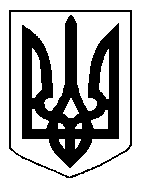 БІЛОЦЕРКІВСЬКА МІСЬКА РАДА	КИЇВСЬКОЇ ОБЛАСТІ	Р І Ш Е Н Н Явід 21 червня 2018 року                                                                                № 2501-53-VIIПро затвердження проекту землеустрою щодо відведення земельної ділянки та передачу земельної ділянки комунальної власності в оренду  ТОВАРИСТВУ З ОБМЕЖЕНОЮ ВІДПОВІАЛЬНІСТЮ «МПП ЕКІПАЖ»з правом передачі земельної ділянки в суборенду,за адресою: вулиця Толстого, 40бРозглянувши звернення постійної комісії з питань земельних відносин та земельного кадастру, планування території, будівництва, архітектури, охорони пам’яток, історичного середовища та благоустрою до міського голови від 18.05.2018 року №203/2-17, протокол постійної комісії з питань  земельних відносин та земельного кадастру, планування території, будівництва, архітектури, охорони пам’яток, історичного середовища та благоустрою від 17.05.2018 року №129, заяву  ТОВАРИСТВА З ОБМЕЖЕНОЮ ВІДПОВІАЛЬНІСТЮ «МПП ЕКІПАЖ» від 16 травня 2018 року №2671, проект землеустрою щодо відведення земельної ділянки, відповідно до ст.ст. 12, 79-1, 93, 116, 122, 123, 124, 125, 126, 186, 186-1  Земельного кодексу України, ч. 5 ст. 16 Закону України «Про Державний земельний кадастр»,  Закону України «Про оренду землі», ч.3 ст. 24 Закону України «Про регулювання містобудівної діяльності»,  ст. 50 Закону України «Про землеустрій», п. 34 ч. 1 ст. 26 Закону України «Про місцеве самоврядування в Україні», міська рада вирішила:1.Затвердити проект землеустрою щодо відведення земельної ділянки ТОВАРИСТВУ З ОБМЕЖЕНОЮ ВІДПОВІАЛЬНІСТЮ «МПП ЕКІПАЖ» з цільовим призначенням 11.02. Для розміщення та експлуатації основних, підсобних і допоміжних будівель та споруд підприємств переробної, машинобудівної та іншої промисловості (вид використання – під розміщення виробничих, адміністративних, складських будівель та приміщень) за адресою: вулиця Толстого, 40б, площею 1,0021 га (з них:під капітальною одноповерховою забудовою  - 0,0531 га, під спорудами – 0,0824 га, під проїздами, проходами та площадками -  0,8666 га), що додається.2.Передати земельну ділянку комунальної власності в оренду ТОВАРИСТВУ З ОБМЕЖЕНОЮ ВІДПОВІАЛЬНІСТЮ «МПП ЕКІПАЖ», з правом передачі земельної ділянки в суборенду,  з цільовим призначенням 11.02. Для розміщення та експлуатації основних, підсобних і допоміжних будівель та споруд підприємств переробної, машинобудівної та іншої промисловості (вид використання – під розміщення виробничих, адміністративних, складських будівель та приміщень) за адресою: вулиця Толстого, 40б, площею 1,0021 га (з них:під капітальною одноповерховою забудовою  - 0,0531 га, під спорудами – 0,0824 га, під проїздами, проходами та площадками -  0,8666 га), строком на 10 (десять) років, за рахунок земель населеного пункту м. Біла Церква. Кадастровий номер: 3210300000:06:035:0078. 3.Особі, зазначеній в цьому рішенні, укласти та зареєструвати у встановленому порядку договір оренди землі.4.Доповнити  договір оренди землі пунктом «Орендована земельна ділянка може передаватись орендарем у суборенду без зміни її цільового призначення на термін, що не перевищує строку, визначеного цим договором».5.Контроль за виконанням цього рішення покласти на постійну комісію з питань  земельних відносин та земельного кадастру, планування території, будівництва, архітектури, охорони пам’яток, історичного середовища та благоустрою.Міський голова                               	                                                                     Г. Дикий